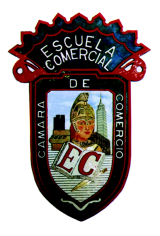 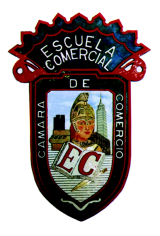 Grupo: 52-AOBJETIVOS:Conocer los lineamientos bajo los cuales se regirá la clase de Administración de recursos materiales.Recordar los conceptos de empresa, administración, áreas funcionales y recursos para ubicar la función de compras y su importancia dentro de la organización de una empresa.INSTRUCCIONES: Imprime el encuadre de la materia, léelo, fírmalo y dalo a leer y firmar a tu padre o tutor. Entregar firmado a tu profesora la próxima clase para su calificación.Imprimir la clase, pegar en cuaderno, lee y subraya con marca-textos amarillo lo que consideres más importante.Imprime el caso práctico ya que se resolverá en clase.CONTENIDO TEORICO: Concepto de empresa:Grupo social en el que, a través de la administración del capital y el trabajo, se producen bienes y/o servicios tendientes a la satisfacción de las necesidades de la comunidad.De acuerdo a la actividad o giro se pueden clasificar en:IndustrialesExtractivasManufacturerasAgropecuariasComercialesMayoristasMinoristas o detallistasComisionistasServiciosTransporteTurismoInstituciones financierasServicios públicos (comunicación, energía, agua)Servicios privados (asesorías, despachos, ventas, agencias varias)EducaciónSaludSeguros           De acuerdo al régimen jurídico o legal, pueden ser:Sociedades civilesAsociaciones civilesSociedades mercantilesDe acuerdo al origen del capital, pueden ser:PúblicasPrivadasNacionalesExtranjerasTransnacionalesDe acuerdo a la duración:TemporalesPermanentesConcepto de Administración:Proceso cuyo objeto es alcanzar la máxima eficiencia en el logro de los objetivos de un grupo social, mediante la adecuada coordinación de los recursos y la colaboración del esfuerzo ajeno.TAREA:Investigar los recursos de la empresa, para participarHacer el resumen en tu cuaderno, para calificarGrupo 52-AOBJETIVO: Analizar y entender el tipo de empresas con las que tenemos contacto cada día.INTRODUCCION: Como seres sociales tenemos la necesidad de interactuar con un sinnúmero de personas dedicadas a diferentes actividades, pensemos en cada una de ellas y clasifiquemos el tipo de empresa donde laboran.DESARROLLO: Elabora una lista de empresas con las que tengas contacto y clasifícalas. ENCUADREMateria: Administración de Recursos Materiales                                Duración: 1 semestre (5 horas por semana)Profa. Lorena Montero Bernal                                                             Grupo: 52-AObjetivo: El alumno identificara las funciones específicas del área de abastecimiento, almacén y manejo de materiales y obtendrá las herramientas necesarias para su eficiente manejo.Temario:  I.- Introducción a la administración de recursos materialesII.- AlmacénIII.- Sistema de comprasIII.- Sistema de inventariosIV.- Sistema de manejo de materialesDisciplina:El alumno permanecerá en silencio cuando el profesor se encuentre pasando asistencia.Deberá existir un ambiente de cordialidad y respeto entre profesor-alumno y viceversa, pero sobre todo entre compañeros.El profesor dará inicio a la clase si el salón se encuentra sucio, (se dará el tema por visto)No está permitido el uso de celulares, iPod  o cualquier aparato electrónico que perjudique la atención de la clase.El alumno no podrá salir del aula durante la clase, no permisos al baño, a entregar tareas o solucionar asuntos particulares en coordinación.El alumno contará con 2 minutos de tolerancia para llegar a su clase, si ya se tomó asistencia no tendrá derecho a retardo, perdiendo parte del porcentaje de evaluación destinado a la asistencia.No está permitido ingresar al aula con alimentos; únicamente agua embotellada.La justificación se faltas solo se hará a través de coordinación, (sello y firma del coordinador)Material de trabajo:Deberán entregarse las tareas, en tiempo y forma  NOTA: La tarea debe entregarse por la totalidad de los alumnos, en caso de que alguno no lo haga, se distribuirá la calificación entre todos, lo que afectara considerablemente la calificación de quienes si cumplan. ¡¡¡Mejor entreguen!!!!Se utilizara un cuaderno profesional, pluma de tinta negra o azul, pluma de tinta roja o marca textos.Los trabajos y tareas deberán entregarse al profesor como él lo solicita, entendiéndose por esto, que no siempre se trabajara de la misma manera.Hojas blancas, pegamento, tijeras, lápices de colores, etc.Uniforme:Deberá portarse completo, como lo indica la escuela.Prendas extras, solo las autorizadas en las fechas previstas por la escuela.Criterio de evaluación:  Asistencia y presentación (uniforme),   20 puntos                                                                            Participación, trabajo en equipo, actitud, exposiciones: 20 puntos                                                  Tareas, trabajos, casos prácticos, guía de estudio: 20 puntosApuntes: 20 puntos                                                                     Exámenes: 20 puntos                                                                                                                         ___________________________________                           ____________________________________             Nombre y firma del alumno                                             Nombre y firma del padre o tutorTEMA: INTRODUCCION A LA ADMINISTRACION DE LOS RECURSOS MATERIALES.Subtema: a) Encuadre                  b) Conceptos                     Clases:  1-6            Fecha:  7 a 9 de febrero-2018Caso Práctico No. 1                                                                                                                                                                                            Clases 1-6                                      Fecha:   7 a 9 febrero 2018